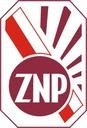 Bieżąca działalność związkowaSTYCZEŃ 2023 r.– informacja nt. aktualnych zadań Oddziałów ZNPAnaliza wydatków na wynagrodzenia dla nauczycieli i dodatek uzupełniający20 stycznia upływa ustawowy termin przeprowadzenia przez jednostkę samorządu terytorialnego analizy wydatków poniesionych w roku 2022 na wynagrodzenia nauczycieli.  Analiza ta będzie podstawą do ewentualnego wypłacenia nauczycielom jednorazowego dodatku uzupełniającego                      w terminie do 31 stycznia (art. 30a ust. 1-3 Karty Nauczyciela). Organizacja związkowa może zapoznać się z dokonaną w jst analizą wnioskując o wgląd do niej w trybie przepisów o dostępie do informacji publicznej. Powinna także monitorować prawidłowość realizacji nauczycielskiego uprawnienia                          do dodatku uzupełniającego.Systematyczne zapoznawanie się z informacjami zamieszczanymi na stronie internetowej Zarządu Głównego ZNP (www.znp.edu.pl)W styczniu planowane są rozmowy w ramach Zespołu do spraw statusu zawodowego pracowników oświaty - jednym z tematów ma być prawo nauczycieli do przejścia na emeryturę bez względu na wiek (art. 88 KN). Znane są nam tylko wstępne założenia – czekamy na konkretne zapisy ustawowe.  Będziemy sukcesywnie informować ogniwa ZNP o przebiegu rozmów w tej sprawie. Dlatego prosimy    o „śledzenie” strony internetowej ZG.Monitorowanie wynagrodzenia pracowników oświaty w związku ze wzrostem minimalnego wynagrodzeniaOd 1 stycznia 2023 r. wzrasta minimalne wynagrodzenie do wysokości 3.490 zł, a od 1 lipca                                      do wysokości 3.600 zł. W związku z tym ogniwa powinny monitorować kształtowanie się wynagrodzenia pracowników oświaty w kontekście zwiększenia minimalnej płacy.Krzysztof Baszczyńskiwiceprezes ZG ZNP